Smart LinksSmart links allow the administrator to create links (within HTML blocks) to various pages within Learning Zone, depending on information in the user’s profile.Configuring Smart LinksSmart links are configured using the following steps:Select Site administrationSelect UsersSelect Smart LinkSelect Configure Smart Links. The following screen will appear (here shown completed):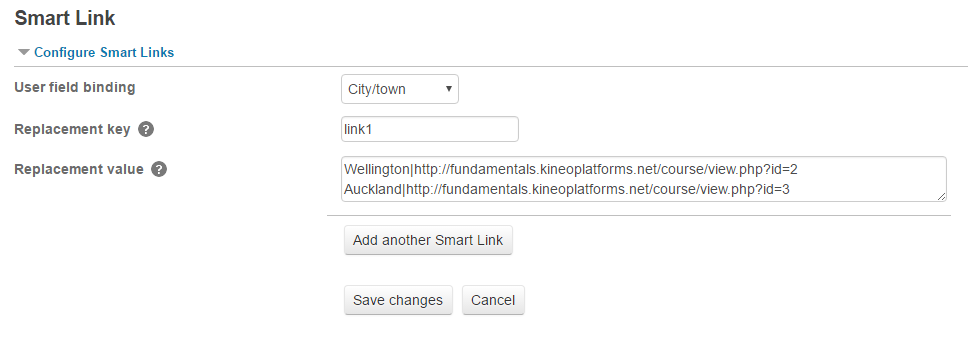 Select the User field binding e.g. ‘City/town’Type in a replacement key e.g. ‘link1’The replacement key indicates the string that is replaced in the html block. For example, entering "link1" here will cause all instances of "@{link1}" in the html block to be replaced.Type the replacement values (separating each one on a new line) 
e.g. ‘Auckland Central|course/view.php?id=37’The replacement value is a line ("|") separated list of "data|value" with each pairing separated by a new line where "data" is the data of the selected user field to bind to and "value" is the replacement text.Add any additional smart links by selecting Add another Smart Link.Note: you can only use one binding field from the user’s profile but can have multiple smart links. This way you can use the same user profile field in a different context.Select Save changesA message will appear letting you know that your Smart Link has been saved. Select Continue or wait for the page to reload.The Smart link is now configured.Using a Smart Link in a HTML blockSmart Links are used in a HTML block to guide a learner/user to a specified location based on an item in their profile field.Here we are creating a Smart Link to take the user to their appropriate Seminar Group.
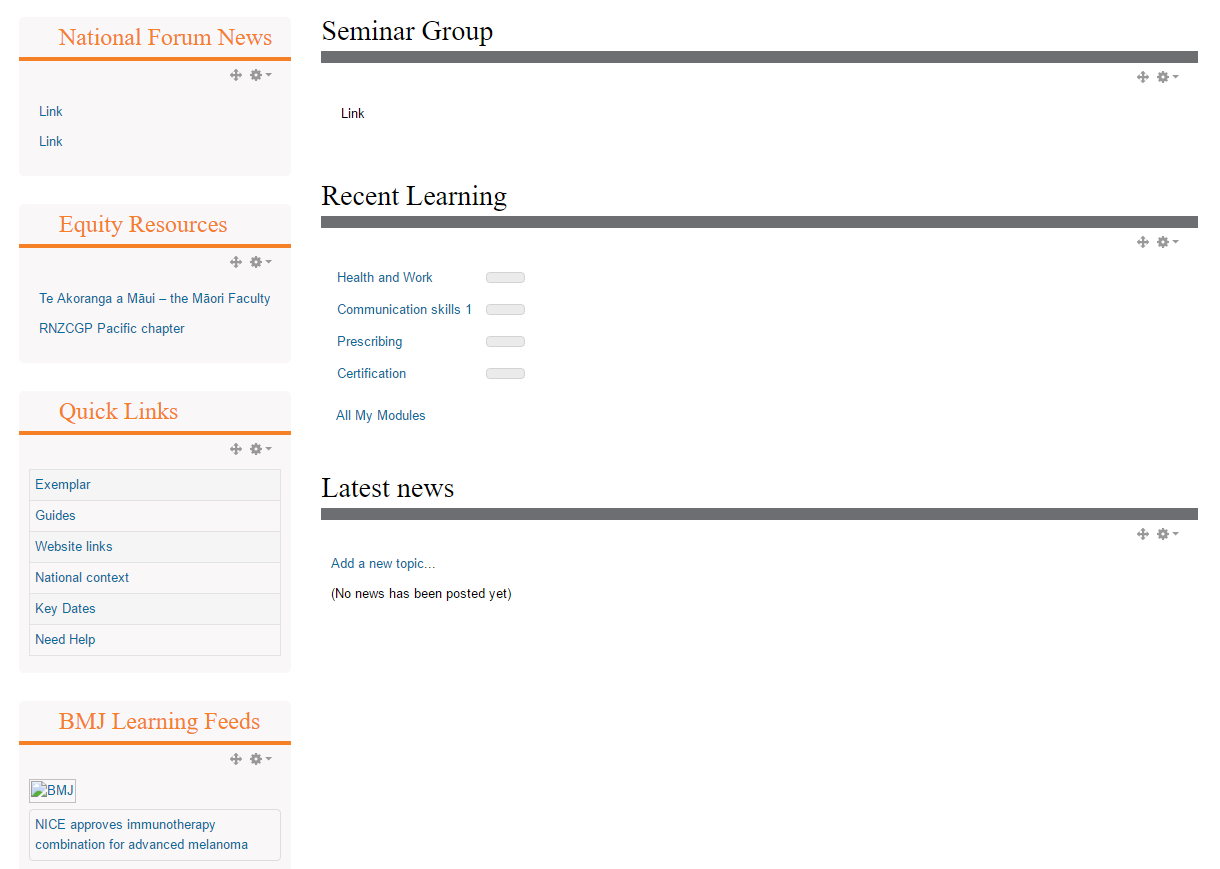 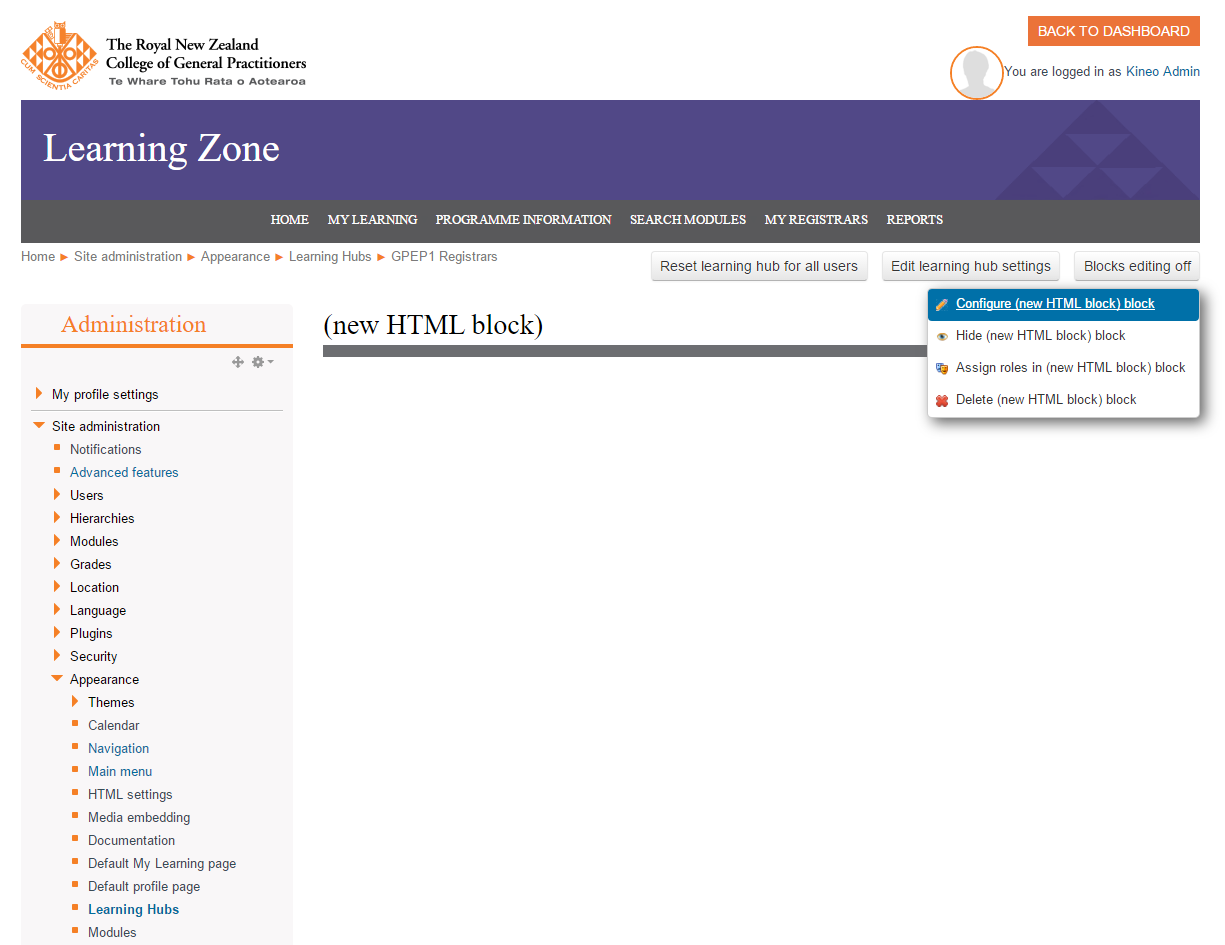 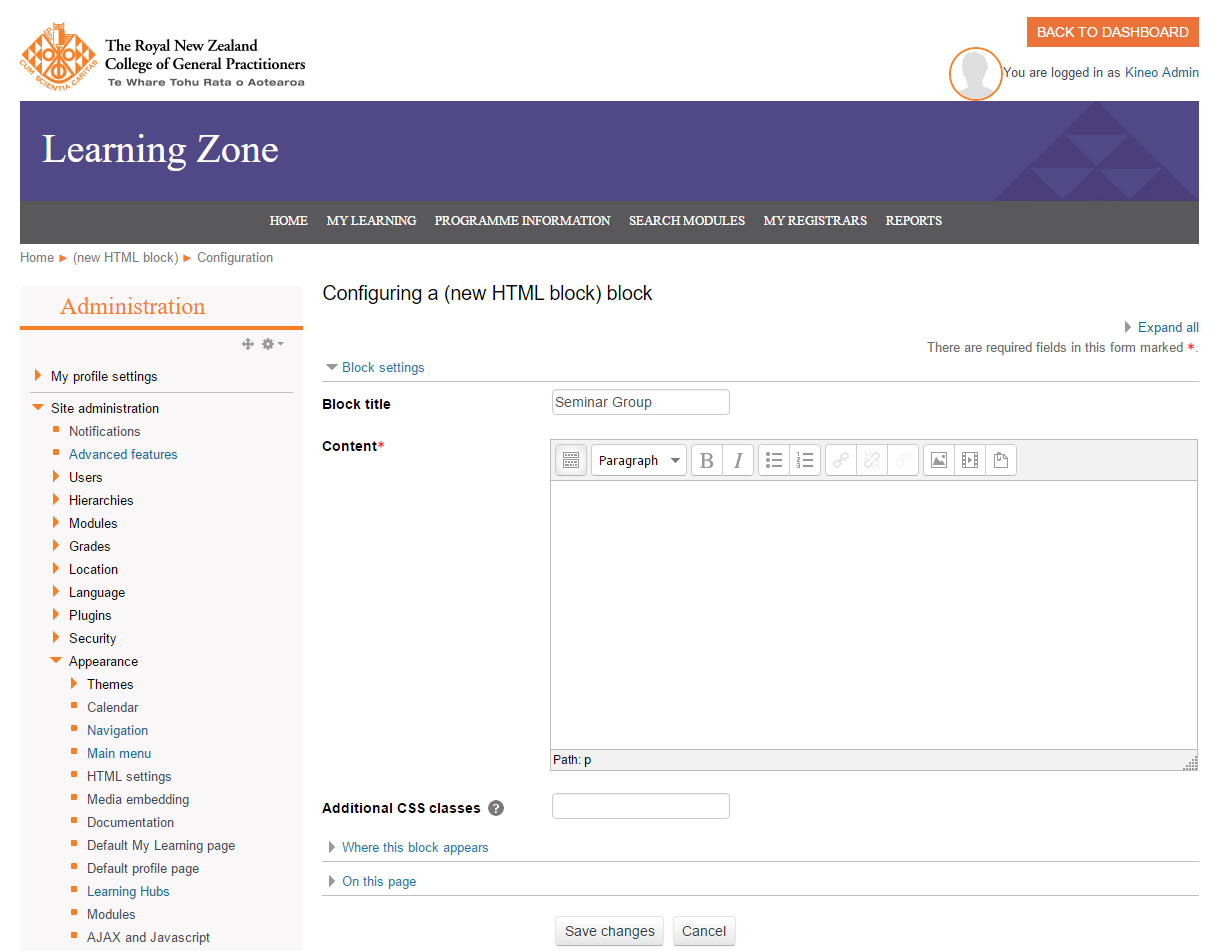 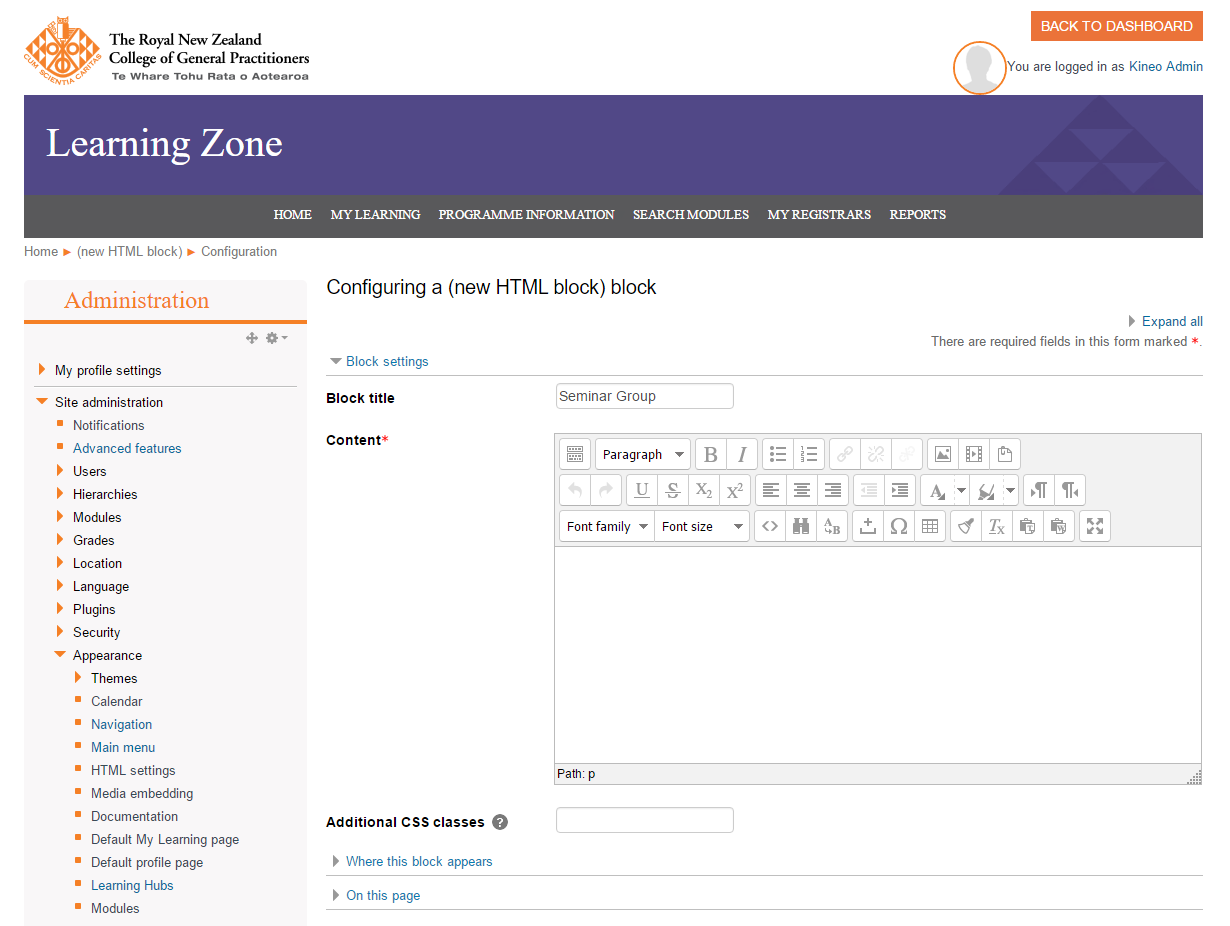 Add the HTML to the HTML source editor window. When referring to the Smart Link you must reference it using the syntax: @{Replacement key}
e.g. @{link1}In the example below with the words Click here we have created a link to the word here using the replacement key ‘link1’. The HTML for this would be:<p>Click <a href=" @{link1}">here</a></p> 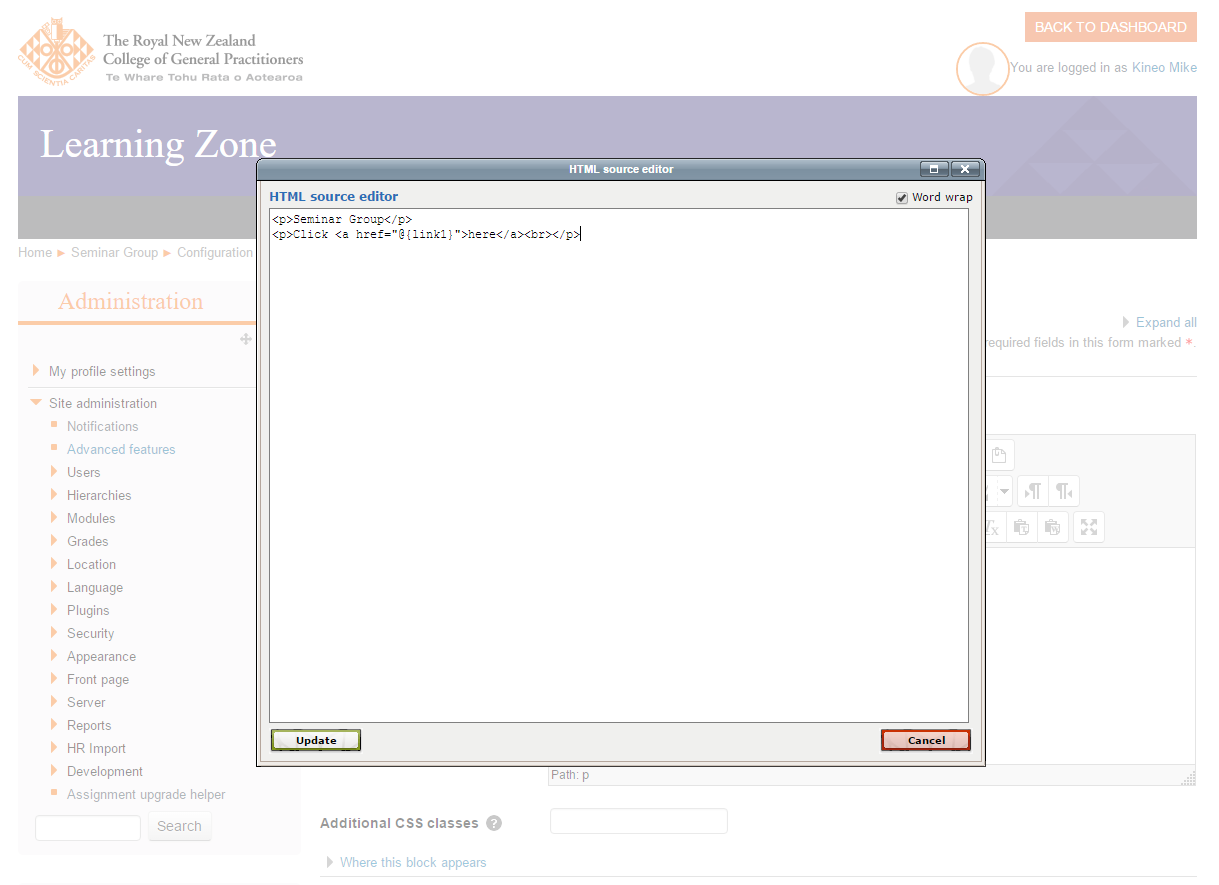 The Smart link has now been used in the HTML block. In this example the user will select the link and be taken to their Seminar Group based on their City/town field in their user profile.Important
If the user does not have an entry in their user profile for the binding field, the link will be broken and the user will get a 404 error. You can avoid this by ensuring all users have an entry in their profile field.